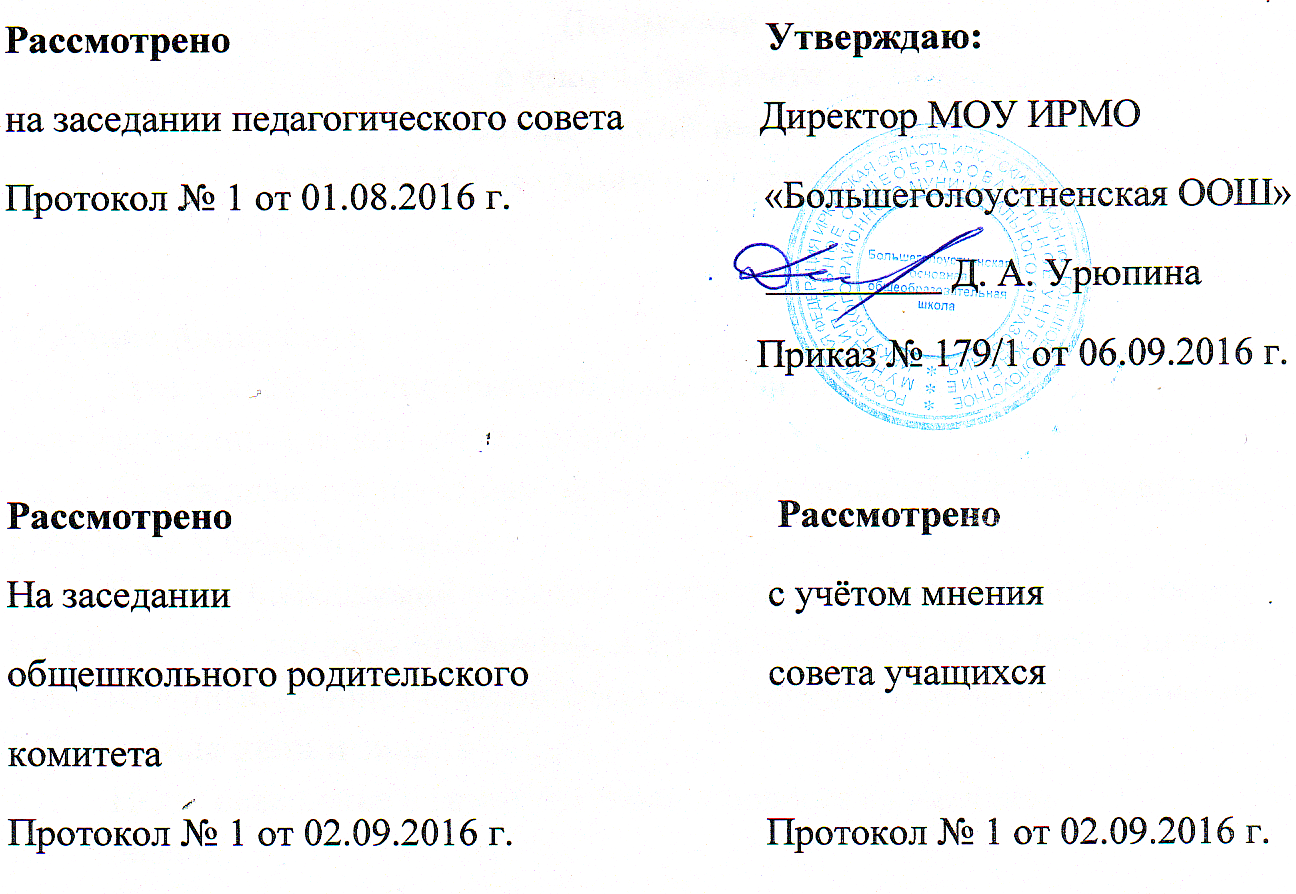 Положениеоб учёте неблагополучных семейМОУ ИРМО «Большеголоустненская ООШ».Положениеоб учёте неблагополучных семейМОУ ИРМО «Большеголоустненская ООШ».Общие положения.Учёту в качестве неблагополучных подлежат семьи, требующие индивидуально направленной коррекционно-профилактической работы.Целью учёта является определение социально-профилактических мероприятий по оказанию педагогической помощи семьям в решении возникших проблем.Порядок учёта.Учёту подлежат семьи, в которых:- ребёнку не обеспечивается полноценное воспитание и обучение, по отношению к нему не осуществляется необходимый контроль;-создана обстановка, отрицательно влияющая на морально-психологическое состояние ребёнка и его обучение;-имеют место затяжные конфликты между членами семьи, в которые втянут ребёнок;-члены семьи злоупотребляют алкоголем, наркотиками, ведут антиобщественный образ жизни и тем самым отрицательно влияют на ребёнка.Решение о постановке на учёт выносится советом профилактики школы.До принятия решения о постановке на учёт классные руководители проводят подготовительную работу: посещают семью, беседуют с родителями (или лицами, их заменяющими), выясняют все аспекты возникших проблем.Решение о снятии с учёта принимается в случае устойчивой тенденции к улучшению или полного решения проблемы, которая стала причиной постановки на учёт.Решение о снятии с учёта принимается советом профилактики школы.Содержание работы с семьями, поставленными на учёт:3.1. Классный руководитель совместно с советом профилактики осуществляет профилактическую работу с семьями, поставленными на учёт.3.2. Обо всех негативных и позитивных изменениях в поведении обучающихся из неблагополучных семей, поставленных на школьный профилактический учёт, а также о наиболее значимых их поступках классный руководитель оперативно информирует председателя СПППН.4. Заключение.4.1. Срок действия положения бессрочно.